                                     МУНИЦИПАЛЬНОЕ БЮДЖЕТНОЕ  ОБЩЕОБРАЗОВАТЕЛЬНОЕ  УЧРЕЖДЕНИЕМИТЬКОВСКАЯ      СРЕДНЯЯ  ОБЩЕОБРАЗОВАТЕЛЬНАЯ  ШКОЛАРассмотрено                                           Согласовано                                           Утвержденона заседании ШМО                               Зам. по УВР                                            приказом по МБОУ Митьковской СОШ(28.08 2018 ), протокол №_1__              __/Нацаренус Н.А./                от_   30.08  2018_г. №_46__________   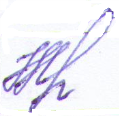 __________________________             29.08 2018_г.                                            ________________________________                       (__________), протокол №___              ___________/Нацаренус Н.А./                от__________                           201_г.    __________________________             _____________201_г.                             Рабочая программа  по  биологиидля  учащихся 6  класса на 2018/2019 учебный год                                                                                                                               Учитель:   Меженько  Вера  Владимировна Пояснительная запискаРабочая программа по биологии  для 6 класса разработана  на основе  требований к результатам  освоения  основной образовательной программы основного общего образования МБОУ Митьковская СОШ  с учётом программ, включённых в её структуру, и соответствует   учебному  плану, календарному  учебному  графику  и расписанию  учебных занятий     учреждения  на 2018-2019 учебный год.    При разработке и реализации рабочей  программы  используются   программы  и учебники:Лапшина В.И., Рокотова Д.И., Самкова В.А., Шереметьева А.М. Биология. Примерная рабочая программа по учебному предмету. 5-9 класс - М.: Академкнига/УчебникЛапшина В.И., Рокотова Д.И. Биология 6 класс. Учебник для  общеобразовательных организаций - М.: Академкнига/УчебникВиноградова Н.Ф., Смирнов Д.В., Таранин А.Б. Основы безопасности жизнедеятельности. Рабочая программа для 5-6 классов -  М.:Вентана-Граф Виноградова Н.Ф., Смирнов Д.В., Сидоренко Л.В. Основы безопасности жизнедеятельности. 5-6 класс.  Учебник для  общеобразовательных организаций - М.:Вентана-Граф            Программа  обеспечена  учебно-методическими  пособиями, экранно-звуковыми, электронными (цифровыми) образовательными  и  интернет – ресурсами в соответствии с перечнем   учебников и учебных   пособий   на 2018-2019 учебный год для реализации  основной образовательной  программы  основного  общего  образования МБОУ Митьковская СОШ       Место учебного предмета в учебном плане        На изучение  биологии в 6 классе  в  учебном  плане   отводится   35 часов, ( 1 час    в  неделю, 35  учебных  недель) Изучить  содержание  Рабочей  программы  планируется  за  33 часа,  так как в соответствии с расписанием 2 урока совпадают с праздничными датами (8.03; 3. 05).Корректировка  Рабочей  программы  проведена  за  счёт  объединения  изучаемых  тем уроков, что  отражено   в  календарно-тематическом планировании.За            часов  (на                     ), т.к. __________________________________________________За            часов  (на                     ), т.к. __________________________________________________Планируемые результаты  освоения учащимися 6 класса  учебного предмета «Биология»(Личностные, метапредметные  и предметные результаты) В результате освоения  учащимися 6 класса рабочей программы по биологии будут достигнуты следующие личностные результаты: 1) знание основных принципов и правил отношения к живой природе, основ здорового образа жизни и здоровьесберегающих технологий;  2) реализация установок на здоровый образ жизни;  3) сформированность познавательных интересов и мотивов, направленных на изучение живой природы; интеллектуальных умений (доказывать, строить рассуждения, анализировать, сравнивать, делать выводы и др.);4) формирование  эстетического отношения к живым объектам.  Метапредметными результатами освоения  учащимися 6 класса рабочей программы по биологии является: 1) овладение составляющими исследовательской и проектной деятельности, включая умения видеть проблему, ставить вопросы, выдвигать гипотезы, давать определения понятиям, классифицировать, наблюдать, проводить эксперименты,  делатьвыводы и заключения, структурировать материал, объяснять, доказывать, защищать свои идеи;  2) умение работать с разными источниками биологической информации: находить биологическую информацию в различных источниках (тексте учебника, научно-популярной литературе, биологических словарях и справочниках), анализировать иоценивать информацию, преобразовывать информацию из одной формы в другую;  3) способность выбирать целевые и смысловые установки в своих действиях и поступках по отношению к живой природе, здоровью своему и окружающих;  4) умение адекватно использовать речевые средства для дискуссии и аргументации своей позиции, сравнивать разные точки зрения, аргументировать свою точку зрения, отстаивать свою позицию.    В результате реализации  рабочей программы по биологии создаются условия для достижения  всеми  учащимися  6 класса    предметных  результатов на базовом уровне («ученики научатся») и  отдельными мотивированными и способными учащимися на  расширенном и углубленном уровне («ученики получат возможность научиться»), что обеспечивается  проведением  комплексных  текущих (вводный и промежуточный контроль)  и итоговых работ (итоговый контроль) по текстам, в которые  включены задания  разного уровня  сложности, дифференциацией  заданий  на уроках и при формулировании домашних  заданий. Ученики  научатся:-пользоваться научными методами для распознания биологических проблем; давать научное объяснение биологическим фактам, процессам, явлениям, закономерностям, их роли в жизни организмов и человека; проводить наблюдения за живыми объектами, собственным организмом; описывать биологические объекты, процессы и явления; ставить несложные биологические эксперименты и интерпретировать их результаты;- овладеют системой биологических знаний – понятиями, закономерностями, законами, теориями, имеющими важное общеобразовательное и познавательное значение; сведениями по истории становления биологии как науки.- освоят правила работы в кабинете биологии, приемы работы с биологическими приборами и инструментами.- приобретут навыки использования научно-популярной литературы по биологии, справочных материалов (на бумажных и электронных носителях), ресурсов Интернета при выполнении учебных задач.Ученики  получат возможность научиться:осознанно использовать знания основных правил поведения в природе;выбирать целевые и смысловые установки в своих действиях и поступках по отношению к живой природе, здоровью своему и окружающих; ориентироваться в системе познавательных ценностей – воспринимать информацию биологического содержания в научно-популярной литературе, средствах массовой информации и Интернет-ресурсах, критически оценивать полученную информацию, анализируя ее содержание и данные об источнике информации;создавать собственные письменные и устные сообщения о биологических явлениях и процессах на основе нескольких источников информации, сопровождать выступление презентацией, учитывая особенности аудитории сверстников.Содержание учебного предмета(35 ч, 1 ч в неделю)Введение (1  ч)Тема 1. Общая характеристика живых организмов  (4 ч)Основные  свойства живых организмов: обмен веществ и энергии, питание,  дыхание, выделение, рост и развитие, раздражимость, движение,  размножение.Содержание химических элементов в клетке. Вода, другие неорганические вещества, их роль в жизнедеятельности клеток. Органические вещества: белки, жиры, углеводы, нуклеиновые кислоты, их роль в клетке.Увеличительные приборы. Микроскопы: световой и электронный. Клетка — элементарная единица живого. Строение и функции ядра, цитоплазмы и ее органоидов.  Хромосомы. Безъядерные и ядерные клетки. Различия в строении растительной и животной клеток.Понятие «ткань».  Клеточные элементы и межклеточное вещество. Типы тканей растений, их многообразие, значение, особенности строения. Типы тканей животных организмов, их строение и функции.Понятие «орган».  Системы органов. Основные системы органов животного организма. Системы надземных и подземных органов растений.ДемонстрацияСтроение клетки. Увеличительные приборы. Ткани растительных и животных организмов. Лабораторные и практические работы Признаки живых организмов.Химический состав растительных организмов.Строение растительной клетки*.Изучение растительных тканей на поперечном срезе листа камелии.Ткани животных организмов.Чечевички — образования покровной ткани.  Тема 2. Многообразие живых организмов  (8  ч)Систематика живых организмов. Систематика — наука о многообразии и классификации организмов. Основные единицы систематики растений и животных. Царства живой природы: Бактерии, Растения, животные, Грибы. Особенности строения клеток, способы питания и другие признаки, отличающие представителей разных царств.Бактерии: строение, размножение, многообразие форм, распространение, питание, роль бактерий в природе и жизни человека. Гнилостные, клубеньковые, молочнокислые бактерии, бактерии гниения. Болезнетворные бактерии.Растения: споровые и семенные. Распространение растений. Органы растений.  Значение растений в природе и жизни человека.Животные: простейшие, кишечнополостные, черви, членистоногие, рыбы, земноводные, пресмыкающиеся, птицы, млекопитающие.  Значение животных в природе и жизни человека. Наводим в доме чистоту.Грибы. Строение шляпочных грибов. Паразитические грибы. Значение грибов в природе и жизни человека. Биология — наука о живых организмах. Биологические науки. Методы изучения природы.ДемонстрацияПредставители разных царств живой природы.Лабораторные и практические работыОпределение систематической принадлежности видов растений к более крупным группам — родам, семействам, классам.Определение систематической принадлежности представителей животного мира к более крупным систематическим группам — родам, отрядам, классам, типам.Строение бактерий на примере сенной палочки.Разнообразие корневых систем цветковых растений.Особенности строения цветковых и споровых растений.Строение цветка.Клубень — видоизмененный побег.Внешнее строение и жизнедеятельность аквариумных рыбок.Внешнее строение паука в сравнении с внешним строением рака.Тема 3. Основные жизненные функции  организмов (12 ч)Особенности питания растений. Автотрофное питание. Воздушное питание растений — фотосинтез. Почвенное питание растений. Особенности питания животных. Гетеротрофное питание. Растительноядные и хищные животные. Пищеварение как сложный процесс, происходящий в пищеварительной системе. Основные отделы пищеварительной системы. Пищеварительные железы. Пищеварительные ферменты и их значение. Паразиты в растительном и животном мире.  Значение дыхания. Роль кислорода в процессе расщепления  органических веществ и освобождения энергий. Дыхание растений. Роль устьиц и чечевичек в дыхании растений. Дыхание животных. Органы дыхания животных организмов. Дыхание трахейное, жаберное, легочное, кожное.Транспорт веществ в организме, его значение.  Передвижение веществ в растении. Особенности строения органов растений, обеспечивающих процесс переноса веществ. Сосудисто-волокнистые пучки. Древесина, луб. Особенности переноса веществ в организмах животных. Кровеносная система, ее строение и функции. Кровеносная система незамкнутая и замкнутая.  Гемолимфа.  Кровь. Кровеносные сосуды и сердце. Роль выделения в процессе жизнедеятельности организмов. Выведение из организма ненужных и вредных веществ. Выделение у одноклеточных организмов: роль сократительных вакуолей. Выделение у животных: мерцательные клетки плоских червей, мальпигиевы сосуды насекомых, почки позвоночных животных. Выделение у растений и грибов. Клеточные вместилища. Листопад. Обмен веществ и преобразование энергии. Обмен веществ и преобразование энергии у растений. Обмен веществ и преобразование энергии у грибов и животных.  Холоднокровные и теплокровные животные.  Значение опорных систем в жизни организмов. Опорные системы растений: механические ткани. Опорные системы животных: известковая оболочка простейших (фораминифер), наружный скелет беспозвоночных (известковые раковины моллюсков, хитиновый покров членистоногих). Внутренний скелет позвоночных животных: хрящевая и костная ткани. Позвоночник — опора и защита всего организма. Движение как важнейшая особенность живых организмов. Значение двигательной активности. Механизмы, обеспечивающие движение живых организмов. Движение бактерий и одноклеточных организмов: жгутики, реснички, ложноножки.  Движение  многоклеточных животных: плавание, реактивный способ движения,  полет (крылья), ходьба, прыжки,  бег (ноги). Движение у растений. Движение – это жизнь.Биологическое значение размножения. Виды размножения. Бесполое размножение животных (деление простейших, почкование гидры). Бесполое размножение растений. Половое размножение организмов. Особенности полового размножения животных. Органы размножения. Половые клетки: сперматозоиды и яйцеклетки. Оплодотворение. Половое размножение растений. Опыление. Спермии и яйцеклетки. Двойное оплодотворение. Образование плодов и семян.Рост и развитие живых организмов — важные признаки жизни. Рост и развитие растений. Роль образовательной ткани. Прищипывание. Проростки. Рост и развитие животных. Прямое и непрямое развитие. Организм как единое целое. Растение — целостный организм.  Животное — целостный организм. Взаимосвязь клеток, тканей и органов в организме.  Жизнедеятельность организма и ее связь с окружающей средой. ДемонстрацияИзображения органов растений и систем органов животных. Скелеты млекопитающих. Раковины моллюсков. Коллекции насекомых.Лабораторные и практические работы Питание комнатных растений.Изучение роли воздуха в прорастании семян.  Чечевички и их роль в дыхании растений.Передвижение воды и минеральных веществ по стеблю.Передвижение растворов органических веществ по стеблю.Изменение окраски и отложение солей в осенних листьях.Дыхание семян как доказательство обмена веществ.Передвижение дождевого червя.Вегетативное размножение растений.Искусственное опыление  сенполии  (узамбарской фиалки). Образование и рост корней.Тема 4. Организмы и окружающая среда  (10 ч)Среда обитания. Экологические факторы. Влияние абиотических факторов — факторов неживой природы (температуры, влажности, света и др.) на живые организмы. Биотические факторы. Взаимосвязи живых организмов. Среды обитания: наземно-воздушная, водная, почвенная, организменная. Природное сообщество. Экосистема. Структура и связи в природном сообществе. Типы природных сообществ: лес, тайга, луг, степь, болото. Устойчивое природное сообщество. Экосистема и ее структура.  Ярусность распределения обитателей экосистемы. Смена природных сообществ. Естественные и искусственные причины смены природных сообществ.  Значение живых организмов в природе. Человек и живые  организмы. Общие правила поведения во время прогулок на природе.  Взаимосвязь людей и других живых существ. Охрана живых организмов и природных сообществ. Красные книги. Особо охраняемые территории: заповедники, заказники, национальные парки, ботанические сады.ДемонстрацияКоллекции, иллюстрирующие взаимосвязи живых организмов. Модели экологических систем. Наглядные пособия, иллюстрирующие разные типы природных сообществ. Изображения растений и животных, занесенных в Красную книгу.Тематический планТематическое  планирование№ п/пИзучаемый материалКоличество часов 1.Введение12.Общая характеристика живых организмов43.Многообразие живых организмов84.Основные жизненные функции организмов125.Организмы и окружающая среда10Итого35№ДатаДатаТема урокаПримечание№ПланФактТема урокаПримечаниеВведение (1ч)Введение (1ч)Введение (1ч)Введение (1ч)Введение (1ч)1/17.09Введение Приводят доводы, подтверждающие справедливость высказывания «Жизнь на Земле — величайшее чудо»Тема 1. Общая характеристика живых организмов (4 ч)Тема 1. Общая характеристика живых организмов (4 ч)Тема 1. Общая характеристика живых организмов (4 ч)Тема 1. Общая характеристика живых организмов (4 ч)Тема 1. Общая характеристика живых организмов (4 ч)2/114.09Чем живое отличается от неживого Практическая  работа  № 1 « Признаки живых организмов»Комплексная работа по тексту «Береги здоровье смолоду»Знакомятся с основными особенностями живых существ,  отличающими  их от тел неживой  природы; сравнивают тела дивой и неживой природы, работают с учебником, выполняют вариант 2 задания 1 рубрики  «Практические работы»  (с.33) Вводный контроль (метапредметные результаты)3/221.09Химический состав живого организмаПрактическая  работа  № 2  « Химический состав растительных организмов»Вводный контроль Знакомятся	с химическим	составом живых организмов,	органическими и неорганическими веществами и их ролью	в	жизни	организмов; находят существенные признаки в	объектах, сравнивают,	 делают выводы, работают с учебником.  Выполняют творческие задания 	4, 5 и задание	повышенной	сложности	рубрики «Вопросы и задания»	(с.16)  Вводный контроль (предметные результаты), тестовые задания.4/328.09Клетка- основа жизни Практическая  работа  № 3  « Строение растительной клетки»Раскрывают особенности строения клетки, ее основных частей и органоидов, их функций, а также отличий в строении растительной клетки от  животной;  формируют умение видетьсущественные признаки в наблюдаемых объектах, в частности в строении клеток растений и животных, сравнивать и делать выводы; расширяют представления  об увеличительных  приборах.   5/45.10Ткани. Органы. Системы органовПрактическая  работа  № 4  « Ткани живых организмов»Формируют представления о тканях, органах, системе органов;  рассматривают особенности строения, расположения и функций тканей растений и животных, а также органов растений и систем органов животных;  формируют умения сравнивать биологические объекты, а также работать с учебником, микропрепаратами и микроскопом. Тема 2. Многообразие живых организмов (8 ч)Тема 2. Многообразие живых организмов (8 ч)Тема 2. Многообразие живых организмов (8 ч)Тема 2. Многообразие живых организмов (8 ч)Тема 2. Многообразие живых организмов (8 ч)6/112.10Систематика живых организмовПрактическая  работа  № 5 «Определение систематической принадлежности растений и животных»Знакомятся с многообразием живых организмов,  с основами их систематики, раскрывают особенности царств Бактерии, Растения, Грибы и Животные. 7/219.10Основные царства живой природы Расширяют представления о систематике живых организмов; раскрывают понятия царства как наиболее крупной единицы систематики, отличающейся от других общими признаками группы видов растений, животных, грибов и бактерий; формируют учебные умения сравнивать, классифицировать, обобщать, работать с учебником.8/326.10БактерииПрактическая  работа №  6 « Строение бактерий на примере сенной палочки»Обогащают  представления о бактериях, раскрывают особенности их строения, размножения, распространения, роли в природе и практического значения; Работают с текстами и дополнительным иллюстративным материалом.9/49.11РастенияПрактическая  работа  №  7«Разнообразие корневых систем цветковых растений»Расширяют представления о многообразии растений, раскрывают особенности строения и функций органов покрытосеменных растений, размножения растений и основных этапов эволюции растительного мира; формируют умения сравнивать, классифицировать,  находить причинно-следственные связи, делать выводы, работать с натуральными объектами, текстами и рисунками  учебника10/516.11Животные. Наводим в доме чистотуПрактическая  работа  № 8 «Внешнее строение и жизнедеятельность аквариумных рыбок»Расширяют 	представления	о многообразии живых организмов;  раскрывают особенности организации различных групп животных, их роли в природе и практического значения. В рамках интеграции с предметной областью «Физическая культура и  Основы безопасности жизнедеятельности»  в программу по биологии  доказывают, что мыши, тараканы – животные не домашние, вредные для здоровья человека и составляют план уборки дома11/623.11ГрибыРасширяют знания о грибах путем	 знакомства с	особенностями строения шляпочных	грибов,	их питанием,	распространением и значением в природе и жизни человека;	формируют умения рассматривать биологические  объекты,	выделять в них существенные признаки, сравнивать,	классифицировать, находить причинно-следственные связи,	доказывать,  работать с учебником.12/730.11Биология – наука о живых организмахЗнакомятся	с биологией как наукой,  с объектами,	методами	исследования	и профессиями людей, занятых в этой наукеОбращаются к электронному	мультимедийному учебному изданию, изучают материал урока и выполняют (по желанию) предложенные задания.13/87.12Контрольная  работа  № 1 по темам  «Общая характеристика  живых организмов. «Многообразие живых организмов» Промежуточный контрольКонтроль в виде письменной фронтальной проверки Промежуточный контроль (предметные результаты)                                Тема 3. Основные жизненные функции организмов»  (12 ч)                                Тема 3. Основные жизненные функции организмов»  (12 ч)                                Тема 3. Основные жизненные функции организмов»  (12 ч)                                Тема 3. Основные жизненные функции организмов»  (12 ч)                                Тема 3. Основные жизненные функции организмов»  (12 ч)14/114.12Питание и пищеварениеПрактическая  работа  №  9 «Питание  комнатных растений»Раскрывают сущность питания, его роли в жизни организмов;	знакомятся со способами автотрофного питания	(фотосинтез и почвенное), с особенностями	гетеротрофного питания на примере млекопитающих; формируют  умения узнавать на таблицах и рисунках клетки, ткани, органы	растений, системы органов животных и сравнивать, находить причинно-следственные связи, делать выводы, а также работать с учебником.15/221.12ДыханиеПрактическая  работа  № 10 «Изучение роли воздуха в прорастании семян. Чечевички и их роль в дыхании растений». Раскрывают сущности дыхания, его роли в жизни организмов;	формируют умения узнавать на таблицах клетки, органы	растений, животных и	сравнивать, находить причинно-следственные	связи, делать выводы,	а также	работать с	рисунками учебника.Выполняют  творческое задание  3 (с. 185)16/311.01Транспорт веществПрактическая  работа  № 11 «Передвижение воды и минеральных веществ по стеблю» Знакомятся  с транспортом веществ в	 организмах как одном из основных  жизненных процессов; определяют особенности передвижения	воды, растворенных в	ней минеральных солей и органических  веществ	в цветковых растениях, а также транспорта веществ в организмах беспозвоночных и позвоночных животных; формируют  учебные умения узнавать органы	растений, системы органов животных и сравнивать, находить причинно-следственные  связи, делать выводы.17/418.01ВыделениеРасширяют  представлений об основных жизненных процессах живых организмов путем ознакомления с выделением из организма ненужных и вредных веществ; формируют умения находить существенные признаки в биологических объектах, сравнивать, устанавливать причинно-следственные связи и обобщать, а также работать с текстом и рисунками учебника.18/525.01Обмен веществ и преобразование энергииРаскрывают сущность обмена веществ и преобразования энергии как основного свойства живых организмов, его особенностей	у растений, грибов и животных; формируют умения сравнивать, находить	причинно-следственные связи, делать	выводы, доказывать, а	также работать с учебником. 19/61.02Скелет – опора организмаФормируют представления о скелете	как опорной системе	живых	организмов и его значении; совершенствуют 	умения  узнавать в натуральных объектах, на таблицах и	рисунках живые организмы, сравнивать, находить причинно-следственные	связи и	делать	выводы, а также работать с	учебником. Используют ресурсы интернет «Дарвиновский музей», «Многообразие жизни». Работают с дополнительным  материалом «Хотите знать больше».20/78.02Движение. Движение – это жизньРасширяют представления о движении живых организмов путем ознакомления с особенностями движения одноклеточных и многоклеточных животных и растений, связанными со	средой	обитания; формируют умения находить причинно-следственные связиТекущий контроль в форме  фронтального  опроса,  индивидуальная работа у доскиВ рамках интеграции с предметной областью «Физическая культура и  Основы безопасности жизнедеятельности»  в программу по биологии  изучают пользу  движения  для растущего организма подростка21/815.02Размножение   (бесполое)Практическая  работа  № 12 «Вегетативное размножение растений»Знакомятся с размножением организмов, разнообразием его	способов, с особенностями бесполого размножения	и его	биологическим значением; формируют  умения распознавать	органы	растений и животных	на таблицах и рисунках,	сравнивать, находить	причинно-следственные связи и	делать	выводы. 22/922.02Размножение  (половое)Знакомятся с особенностями	полового размножения	животных и растений	и его преимуществом	перед  бесполым;	формируют учебные умения узнавать органы растений,	животных на таблицах и рисунках, сравнивать, находить	причинно-следственные связи, а также работать с учебником.  23/101.03Организм – единое целоеОбобщают и систематизируют знания о строении и	жизненных процессах	живых	организмов, о взаимосвязях	жизненных процессов, обеспечивающих целостность	организма;  совершенствуют умения находить в объектах и	процессах существенные признаки, сравнивать, делать	выводы и обобщения.24/1115.03Урок обобщения и систематизации знаний по теме  «Основные жизненные функции организма»Обобщают и систематизируют знания по изученной теме, готовятся к контрольной работе по теме.Предварительный контроль в форме фронтального опроса25/125.04Контрольная работа  № 2 по теме «Основные жизненные функции организма»Контроль в форме тестированияТема 4.  Организмы и окружающая среда (10 ч)Тема 4.  Организмы и окружающая среда (10 ч)Тема 4.  Организмы и окружающая среда (10 ч)Тема 4.  Организмы и окружающая среда (10 ч)Тема 4.  Организмы и окружающая среда (10 ч)26/112.04Среда обитания. Экологические факторыРасширяют представления о среде обитания организмов, разнообразии экологических факторов и их влиянии на организмы; формирование умений характеризовать биологические	объекты и явления, устанавливать причинно-следственные связи, делать выводы, а также работать с учебником.27/212.04Природные сообществаРаскрывают понятия	«природное сообщество», «экосистема»; 	знакомятся с составом, структурой и	ролью живых	организмов в экосистеме; выясняют	причины смены	природных сообществ; формируют умения сравнивать,	находить причинно-следственные связи, делать выводы. Контроль  по теме в форме письменной  работы  по дидактическим карточкам28/319.04Значение живых организмов в природеРасширяют представления о природном сообществе и роли живых организмов в нем; формируют  интеллектуальные умения сравнивать, находить причинно-следственные	связи, объяснять роль	биологических объектов в природе и оценивать их; развивают познавательный интерес к живой природе.29/423.04Человек и живые организмы. Общие правила поведения во время прогулок на природеРасширяют представления о живых организмах и их роли	в жизни человека; формируют умения	 различать живые организмы на натуральных объектах	и таблицах, объяснять роль организмов в природе и	жизни	человека, работать с учебником и переводить информацию из одной формы в другуюВ рамках интеграции с предметной областью «Физическая культура и  Основы безопасности жизнедеятельности»  в программу по биологии  составляют памятку «Общие правила поведения на природе30/526.04Охрана живых организмов и природных сообществОбобщают знания о природных сообществах	 и ролив них живых	организмов; знакомятся  с причинами нарушения структуры природного сообщества имероприятиями по его охране; формируют  учебные	умения различать организмы	на натуральных объектах и таблицах, находить причинно-следственные связи.31/626.04Обобщение и систематизация знаний по теме  «Организмы  и окружающая среда»Предоставляют творческие работы на защиту и защищают их. Создают собственные письменные и устные сообщения, сопровождают выступление презентацией, учитывая особенности аудитории, критически оценивают полученную информацию, анализируя ее содержание32/78.05Защита творческих проектов по теме  «Организмы  и окружающая среда»Предоставляют творческие работы на защиту и защищают их. Создают собственные письменные и устные сообщения, сопровождают выступление презентацией, учитывая особенности аудитории, критически оценивают полученную информацию, анализируя ее содержание33/817.05Контрольно-обобщающий урок и контрольная работа по изученному курсу Итоговый контрольИтоговый контроль (предметные результаты)34/924.05Повторение  изученного.  Работа над коллективным творческим проектом «Природное сообщество родного края»Работают с текстом и иллюстрациями учебника, добывают дополнительную информацию из разных источников, анализируют, делают выводы.35/1029.05Повторение  изученного. Защита коллективного творческого проекта «Природное сообщество родного края»Предоставляют работу на защиту и защищают ее. Создают собственные письменные и устные сообщения, сопровождают выступление презентацией, учитывая особенности аудитории, критически оценивают полученную информацию, анализируя ее содержание. Итоговый контроль (метапредметные результаты)